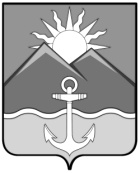 АДМИНИСТРАЦИЯХАСАНСКОГО МУНИЦИПАЛЬНОГО ОКРУГАПРИМОРСКОГО КРАЯРАСПОРЯЖЕНИЕ пгт Славянка17.01.2023 г. 				        				              № 05-раРуководствуясь Уставом Хасанского муниципального округа, в соответствии с пунктом 4.8 раздела 4 «Порядка оценки регулирующего воздействия проектов муниципальных нормативных правовых актов Хасанского муниципального района, экспертизы муниципальных нормативных правовых актов Хасанского муниципального района, оценки фактического воздействия муниципальных нормативных правовых актов Хасанского муниципального района, затрагивающих вопросы осуществления предпринимательской и инвестиционной деятельности», утвержденного постановлением администрации Хасанского муниципального района от 10.06.2021 № 466-па «Об утверждении порядка оценки регулирующего воздействия проектов муниципальных нормативных правовых актов Хасанского муниципального района, экспертизы муниципальных нормативных правовых актов Хасанского муниципального района, оценки фактического воздействия муниципальных нормативных правовых актов Хасанского муниципального района, затрагивающих вопросы осуществления предпринимательской и инвестиционной деятельности»1. Утвердить прилагаемый План проведения оценки фактического воздействия муниципальных нормативных правовых актов Хасанского муниципального округа, затрагивающих вопросы осуществления предпринимательской и инвестиционной деятельности, на 2023 год.2. Разместить настоящее распоряжение на официальном сайте администрации Хасанского муниципального округа в информационно-коммуникационной сети «Интернет».3.  Контроль за исполнением настоящего распоряжения оставляю за собой.Глава Хасанского муниципального округа					                             	И.В. СтепановПриложение к распоряжению администрацииХасанского муниципального округаот 17.01.2023 г.   № 05 -раПлан проведения оценки фактического воздействия муниципальных нормативных правовых актов Хасанского муниципального округа, затрагивающих вопросы осуществления предпринимательской и инвестиционной деятельности, на 2023 год О Плане проведения оценки фактического воздействия муниципальных нормативных правовых актов Хасанского муниципального округа, затрагивающих вопросы осуществления предпринимательской и инвестиционной деятельности, на 2023 год№ п/пНаименование муниципального нормативного правового актаРазработчик муниципального нормативного правового актаУполномоченный органСрок проведения экспертизы1.Постановление администрации Хасанского муниципального района от 24.05.2022 г. № 308-па «Об утверждении административного регламента по предоставлению администрацией Хасанского муниципального района муниципальной услуги «Предоставление недвижимого имущества, находящегося в муниципальной собственности, арендуемого субъектами малого и среднего предпринимательства, физическими лицами, не являющимися индивидуальными предпринимателями и применяющих специальный налоговый режим «Налог на профессиональный доход» и организациями, образующих инфраструктуру поддержки субъектов малого и среднего предпринимательства, при реализации ими преимущественного права на приобретение арендуемого имущества, в собственность»Управление жизнеобеспечения, гражданской обороны и чрезвычайных администрации Хасанского муниципального районаУправление экономики и проектного управления администрации Хасанского муниципального округасентябрь-октябрь